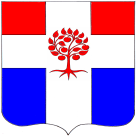 Администрациямуниципального образования Плодовское сельское поселениемуниципального образования Приозерский муниципальный районЛенинградской областиП О С Т А Н О В Л Е Н И Еот  31 июля 2018 года                                                            № 192В соответствии со статьями 12, 156, 158 Жилищного кодекса Российской Федерации, Федеральным законом от 06.10.2003г. № 131-ФЗ «Об общих принципах организации местного самоуправления в Российской Федерации», приказом Минстроя России от 06.04.2018г. № 213/пр «Об утверждении Методических рекомендаций по установлению размера платы за жилое помещение для собственников жилых помещений, которые не приняли решение о выборе способа управления многоквартирным домом, решение об установлении размера платы за содержание жилого помещения, а также по установлению порядка определения предельных индексов изменения размера такой платы», Правилами содержания общего имущества в многоквартирном доме, утвержденных Постановлением Правительства Российской Федерации от 13.08.2006г. № 491, Правилами осуществления деятельности по управлению многоквартирными домами, утвержденными постановлением Правительства Российской Федерации от 15.05.2013г. № 416, Правилами оказания услуг и работ, необходимых для обеспечения надлежащего содержания  общего имущества в многоквартирном доме, Минимальным перечнем услуг и работ, необходимых для обеспечения надлежащего содержания общего имущества в многоквартирном доме, утвержденными постановлением Правительства Российской федерации от 03.04.2013г. № 290 (далее – Минимальный перечень) и Уставом МО Плодовское сельское поселение, администрация МО Плодовское сельское поселение, ПОСТАНОВЛЯЕТ: 1. Утвердить Порядок по установлению размера платы за содержание жилого помещения для собственников жилых помещений,  не принявших решение о выборе способа управления многоквартирным домом и для нанимателей жилого помещения, занимаемого по договору социального найма или договору найма жилого помещения муниципального жилищного фонда, принятию решений об установлении размера платы за содержание жилого помещения, а также по установлению порядка определения предельных индексов изменения размера такой платы (Приложение 1).2. Настоящее постановление вступает в силу с момента официального опубликования и подлежит размещению на официальном сайте муниципального образования Плодовское сельское поселение  в сети «Интернет» и опубликовать в СМИ.3. Настоящее постановление вступает в силу с даты опубликования.4. Контроль за исполнением настоящего постановления оставляю за собой.Глава администрации                                                                                           О. В. КустоваС приложением к настоящему постановлению можно ознакомиться на официальном сайте МО по адресу http://plodovskoe.ru/Об утверждении Порядка по установлению размера платы за содержание жилого помещения для собственников жилых помещений,  не принявших решение о выборе способа управления многоквартирным домом и для нанимателей жилого помещения, занимаемого по договору социального найма или договору найма жилого помещения муниципального жилищного фонда, принятию решений об установлении размера платы за содержание жилого помещения, а также по установлению порядка определения предельных индексов изменения размера такой платы